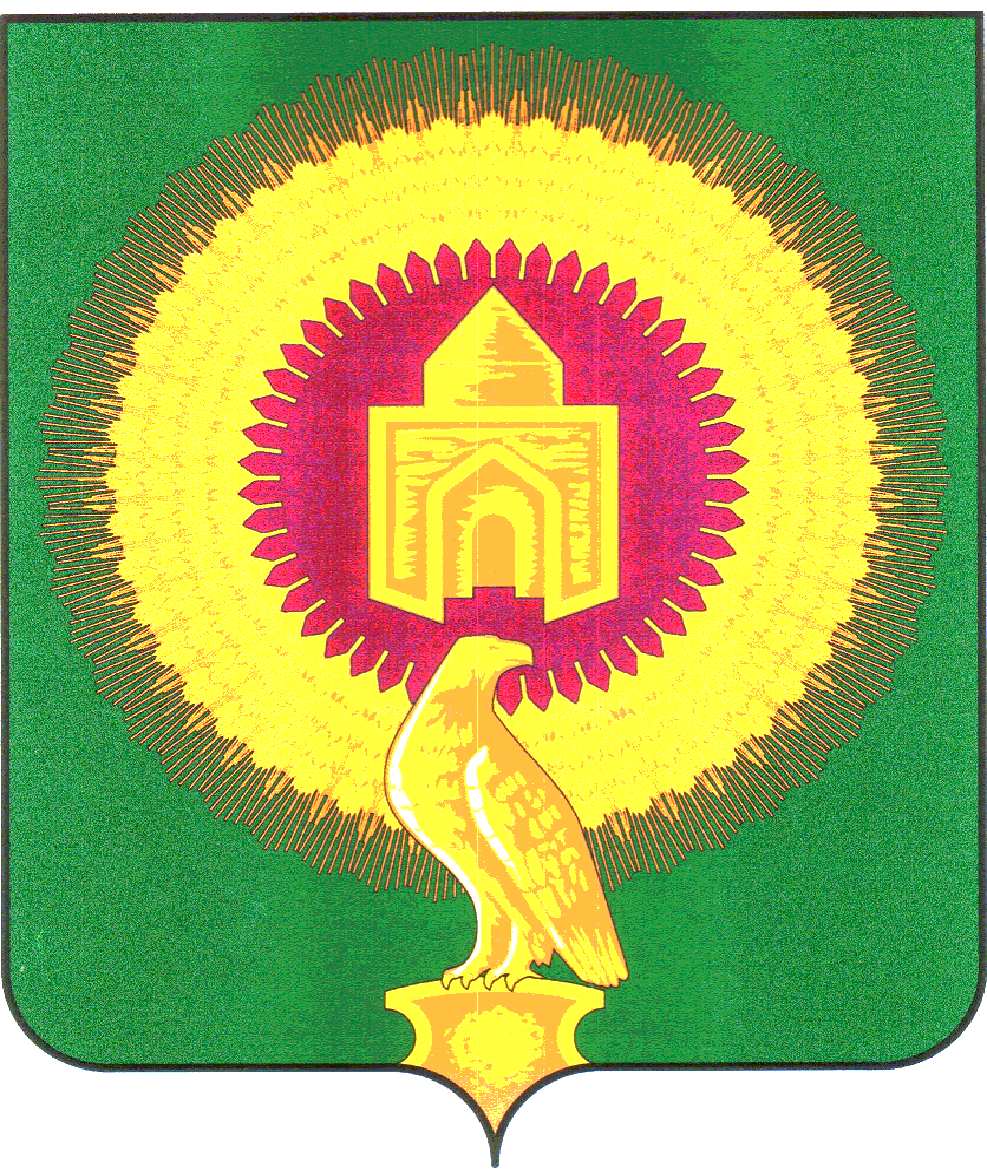 	КОНТРОЛЬНО-СЧЁТНАЯ ПАЛАТАВАРНЕНСКОГО МУНИЦИПАЛЬНОГО РАЙОНА ЧЕЛЯБИНСКОЙ ОБЛАСТИ  РФ, 457200, с.Варна, ул.Советская, 135 ,тел.(35142) 3-05-03, revotdelvarna@mail.ru                            ЭКСПЕРТНОЕ ЗАКЛЮЧЕНИЕ №20на проект решения Собрания депутатов Варненского муниципального района «Об утверждении единых нормативов отчислений от единого сельскохозяйственного налога в бюджеты сельских поселений».«11» октября 2022 года                                                                                                                         Утверждено Распоряжением председателя КСП Варненского муниципального районаот 11.10.2022г. №44       Финансовая экспертиза проекта Решения «Об утверждении единых нормативов отчислений от единого сельскохозяйственного налога в бюджеты сельских поселений» проведена в целях обеспечения реализации функций финансового контроля Контрольно-счетной палаты Варненского муниципального района Челябинской области (далее – КСП) на сновании п.1.7 статьи 8 Положения о КСП, плана работы КСП на 2022год, обращения Председателя Собрания депутатов Варненского муниципального района Челябинской области от 07.10.2022г.№ 110/АК, распоряжения председателя КСП от 11.10.2022г.№44.                                   ОБЩИЕ ПОЛОЖЕНИЯОснование для проведения экспертно-аналитического мероприятия: ст.9 Федерального закона от 07.02.2011 № 6-ФЗ «Об общих принципах организации и деятельности контрольно-счетных органов субъектов Российской Федерации и муниципальных образований», ст.63  Бюджетного кодекса Российской Федерации, части 4 статьи 15 Федерального закона от 06.10.2003г.№131-ФЗ «Об общих принципах организации местного самоуправления в РФ».Цель экспертно-аналитического мероприятия: определение  соответствия  нормативов отчислений от единого сельскохозяйственного налога в бюджеты сельских поселений,  изложенных  в  проекте  решения Собрания депутатов Варненского муниципального района «Об утверждении единых нормативов отчислений от единого сельскохозяйственного налога в бюджеты сельских поселений», действующим  нормативным  правовым  актам  Российской Федерации.Предмет экспертно-аналитического мероприятия: проект решения Собрания депутатов Варненского муниципального «Об утверждении единых нормативов отчислений от единого сельскохозяйственного налога в бюджеты сельских поселений», материалы и документы финансово-экономических обоснований указанного проекта в Варненском муниципальном районе.     При формировании доходов бюджета приоритеты на 2023-2025 годы остаются прежними-обеспечение стабильности поступления доходов в бюджет Варненского муниципального района и сохранение преемственности целей и задач налоговой политики на среднесрочную перспективу. В среднесрочной перспективе планируется осуществление мер, направленных на расширение налогового потенциала и увеличение доходной базы консолидированного бюджета Варненского муниципального района.    Муниципальным правовым актом представительного органа муниципального района (за исключением решения о бюджете муниципального района или иного решения на ограниченный срок действия) могут быть установлены единые для всех сельских поселений муниципального района нормативы отчислений в бюджеты сельских поселений от федеральных налогов и сборов, в том числе налогов, предусмотренных специальными налоговыми режимами, региональных и (или) местных налогов, подлежащих зачислению в соответствии с настоящим Кодексом и (или) законом субъекта Российской Федерации в бюджет муниципального района (статья 63 Бюджетного кодекса).	По результатам экспертизы установлено:    Единые нормативы отчислений от единого сельскохозяйственного налога (код бюджетной классификации 00010503010010000110) и единого сельскохозяйственного налога (за налоговые периоды, истекшие до 1 января 2011года) (код бюджетной классификации 00010503020010000110) в бюджеты сельских поселений Варненского муниципального района в размере 100процентов, подлежащих зачислению в соответствии с Бюджетным Кодексом в бюджет  муниципального района, разработано в соответствии со статьей 63 Бюджетного кодекса Российской Федерации и Федеральным законом от 06.10.2003 №131-ФЗ «Об общих принципах организации местного самоуправления в Российской Федерации».                                 Выводы и предложения:     В ходе проведения Контрольно-счетной палатой экспертизы проекта Решения Собрания депутатов Варненского муниципального района «Об утверждении единых нормативов отчислений от единого сельскохозяйственного налога в бюджеты сельских поселений», следует отметить следующее:-в проекте Решения факторов, которые способствуют или могут способствовать созданию условий для не предоставления единых нормативов отчислений от единого сельскохозяйственного налога в бюджеты сельских поселений, не установлено; - внесение нормативов отчислений от единого сельскохозяйственного налога в бюджеты сельских поселений в проект Решения не противоречит законодательству Российской Федерации, закону Челябинской области, Уставу Варненского муниципального района;- текстовое содержание проекта Решения соответствует требованиям действующего законодательства.       По результатам проведённой экспертизы Контрольно-счетная палата предлагает принять Решение Собрания депутатов Варненского муниципального района «Об утверждении единых нормативов отчислений от единого сельскохозяйственного налога в бюджеты сельских поселений».Председатель                                                                     С.Г.Колычева                                                        